EDITAL DE PROCESSO SELETIVO PÚBLICO SIMPLIFICADO REMOTO PARA CONTRATAÇÃO TEMPORÁRIA DE PROFESSOR SUBSTITUTO DA UNIVERSIDADE DO ESTADO DO RIO DE JANEIRO Edital nº 02 /2021UNIDADE: INSTITUTO DE GEOGRAFIA/ DEPARTAMENTO DE GEOGRAFIA FÍSICA/ ÁREA: GEOTECNOLOGIASForam aprovados os candidatos a seguir:RESULTADO FINALRio de Janeiro, 23 de julho de 2021.PRESIDENTE DA BANCA: _________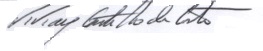 Vivian Castilho da Costa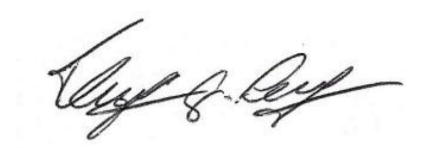 Thiago Gonçalves Pereira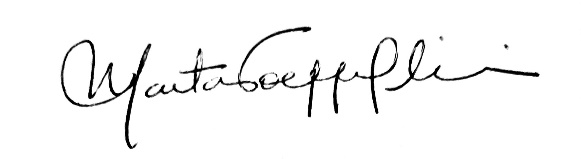 Marta Foeppel RibeiroColocaçãoCandidato (a)1ºKátia Regina Goes Souza 2 ºJuliana Vasconcellos Baptista 3 ºRodrigo Baptista Lobato 4 ºWilson Messias dos Santos Junior 5 ºTainá Laeta Felipe de Brito 6 ºMarcus Vinícius Alves de Carvalho 7 ºJoão Paulo de Carvalho Araújo 8 ºNewton de Magalhães Neto 9 ºRodrigo Araujo Fontes 10 ºRafaela Soares Niemann 11 ºSilvio Roberto de Oliveira Filho 12 ºCarine Fonseca Lopes Fontes 13 ºVanessa Ingrid Saraiva Pereira Caldas 14 ºDanilo Rocha Cerqueira 15 ºJorge da Paixão Marques Filho 16 ºKairo da Silva Santos 17 ºMayara Gomes da Silva 18 ºDébora da Paz G. Brandão Ferraz 19 ºEvelyn de Castro Porto Costa 20 ºBruno da Rocha Mendes 21 ºMarina Aires 22 ºMarcelle dos Santos Rodrigues23 ºJuliana Oliveira de Araújo Pereira 